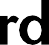 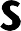 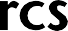 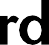 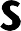 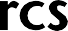 DATE CU CARACTER PERSONAL PRELUCRATE IN CAZUL PARTICIPANTILOR LA CAMPANIESI/SAU CASTIGATORILOR CAMPANIE -versiune actualizata septembrie2018DATE CU CARACTER PERSONALSCOPURILE   PRELUCRARIICRITERIILE DE STABILIRE A PERIOADEI DE STOCARE A DATELOR CU CARACTER PERSONALTEMEIUL JURIDIC AL PRELUCRARIIDESTINATARII SAU CATEGORIILE DE DESTINATARI AI PRELUCRARII DATELOR CU CARACTER PERSONALTRANSFERURI DE DATE CU CARACTER PERSONAL IN AFARA UNIUNII EUROPENE SI A SPATIULUI  ECONOMIC EUROPEANCastigatorii vor fi anuntați pe postul de radio ProFM in cadrul emisiunii „Dimineata Blana, cu Veverita & Cotofana” si pe site-ul Organizatorului www.profm.ro Pentru Participanti: Desfasurarea Campaniei Pentru Castigatori: Acordarea si livrarea premiilor CampanieiPentru Participanti si Castigatori:Initierea (daca este cazul) de Operator a masurilor necesare fata de orice instanta de judecata, autoritate, institutie publica si alte entitati, conform legiiRealizarea actiunilor dePublicitate in vedereapromovarii brandurilorproprii si dupaincetarea CampanieiPentruParticipanti:30 de zile de la incetarea Campaniei Pentru Castigatori: durata Campaniei si o perioada necesara pentru apararea drepturilor Operatorului (stabilita conform legislatiei aplicabile si termenelor de prescriptie a drepturilor la actiune)30 zile de la data incetariiCampanieiPentru Participanti si Castigatori:Executarea unui contract la care persoana vizata este parte (art.6, alin.1, lit.b din Regulament)Interesul legitim al Operatorului de a exercita si apara diferite cereri/actiuni la instantele de judecata, autoritati, institutii publice si alte entitati, conform legii (art.6, alin.1, lit.f din Regulament)Interesul legitim alOperatorului depromovare a brandurilorproprii (art.6, alin.1, lit.fdin Regulament)Pentru Castigatori: Furnizorul premiilor :Epomark Trade SRL, cu sediul Gura Hont, strada Garii 1, jud. Arad, înmatriculată la Registrul Comertului sub nr. J02/2072/2006, cod unic de înregistrare RO19187156, cont RO38 RNCB0037064279560001, deschis la BCR, reprezentată de Micula Cristina, în funcția de Administrator Pentru Participanti si Castigatori (daca este cazul):Instante de judecata, organe de arbitraj, profesionisti in aria insolventei si falimentului, executori judecatoresti, societati de recuperare creante/debite, avocati, traducatori, experti, mediatori, institutii de credit, institutii publice, auditoriNu este cazulNu este cazul